COST BENEFIT ANALYSIS OF BROILER FARMING AND SOCIO-ECONOMIC STATUS OF FARMERS WITH CHALLENGES IN BIRAMPUR UPAZILLA, DINAJPUR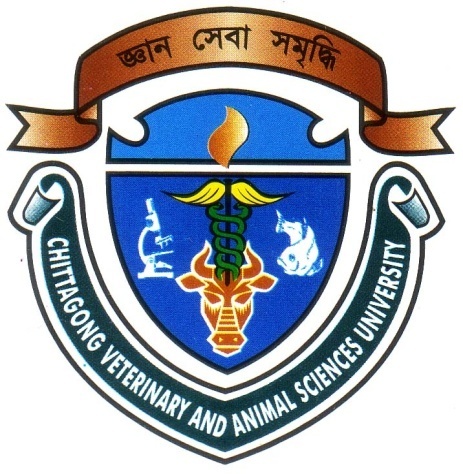 A Report Submitted By:A.M.M. Golam MortuzaRoll No: 12/51Reg. No: 00785Intern ID: 55Session: 2011-2012This production report is submitted for partial fulfillment of theDegree of Doctor of Veterinary Medicine (DVM)Faculty of Veterinary Medicine Chittagong Veterinary and Animal Sciences University Khulshi, Chittagong, Bangladesh SEPTEMBER 2018COST BENEFIT ANALYSIS OF BROILER FARMING AND SOCIO-ECONOMIC STATUS OF FARMERS WITH CHALLENGES IN BIRAMPUR UPAZILLA, DINAJPUR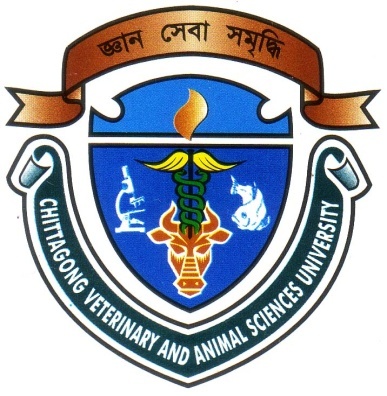 Approved as to style and content by(Signature of Supervisor)Mr. Md. A. HalimProfessor of department of AgriculturalEconomics and Social SciencesFaculty of Veterinary Medicine, CVASU.Chittagong Veterinary and Animal Sciences UniversityKhulshi, Chittagong, Bangladesh. SEPTEMBER 2018CONTENTSLIST OF THE TABLESLIST OF THE FIGURESSl. NoChapterName of the TopicsPage No.1AbstractI2IIntroduction1-23IIMethodology3-44IIIFarm Information5-115IVResult and Discussion  12-176Limitations187VConclusion198Acknowledgement209References	21-2210Biography2311Appendix	   24-25Sl. No.Table TitlePage No.1Poultry population in each farm Housing62Marketing information of Broilers113Performance of commercial broiler at different  farms in Birampur  upazilla124Factors associated with socio-economic status of the farmers16Sl. No.Figure TitlePage No.1Graphical representation of weight gain102Graphical representation of body weight and feed intake133Graphical representation of benefit (%) of respective farms144Graphical representation socio-economic condition of broiler farmers17